MDS Submission Specification:1) MBI format: The MBI shall be eleven characters in length. The first character must be numeric, excluding zero (0). The second, fifth, eighth and ninth characters must be alphabetic, excluding the following letters: S, L, O, I, B, and Z. The fourth, seventh, tenth and eleventh characters must be numeric. The third and sixth characters must be alphabetic (excluding S, L, O, I, B, and Z) or numeric.Limitation with Mask is that the exceptions cannot be built into the Mask.Also, Mask is set to the Medicare Beneficiary ID 	field and if users are typing the MBI into the Medicare (HIC) field this will not resolve the issue.Training Notification is needed for entry into the the correct field.Mask: NAXNAXNAANN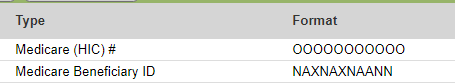 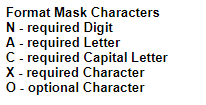 1234567891011N AXNAXNAANNNo zeroNo S, L, O, I, B, and ZAlpha or NumericNo S, L, O, I, B, and ZNumericNo S, L, O, I, B, and ZAlpha or NumericNo S, L, O, I, B, and ZNumericNo S, L, O, I, B, and ZNo S, L, O, I, B, and ZNumericNumeric